AUX CONTRIBUABLES DE LA SUSDITE MUNICIPALITÉ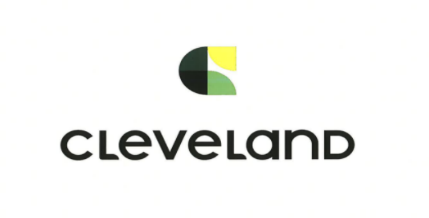 Veuillez prendre note que la municipalité du Canton de Cleveland tiendra la séance régulière du conseil municipal, le 5 juillet prochain à 19h30 en présentiel, tout en respectant les mesures sanitaires!Les citoyens voulant déposer des questions concernant cette réunion, il est possible de le faire avant 19h00 lundi le 5 juillet par courriel à : info@cleveland.ca Donnée à Canton de Cleveland, le 29 juin 2021Camille AubleDirecteur général 